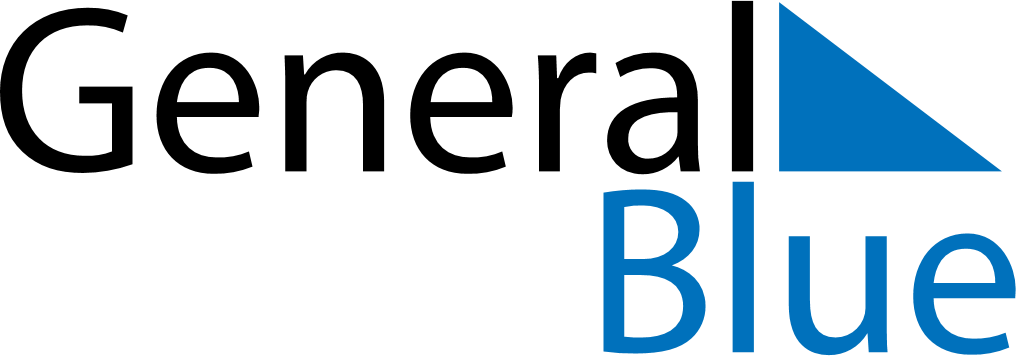 April 2023April 2023April 2023April 2023April 2023April 2023GuamGuamGuamGuamGuamGuamMondayTuesdayWednesdayThursdayFridaySaturdaySunday123456789Good FridayEaster Sunday1011121314151617181920212223Tax Day24252627282930Administrative Professionals DayNOTES